Товарищество собственников жилья «Восход» (ТСЖ «Восход»)Юридический и фактический адрес местонахождения:603123 г. Нижний Новгород,  ул. Г. Шнитникова, д.16Тел.: 433-27-47, 8-910-3954-68-22, эл. почта: tsg.voshod.256@mail.ruИНН 5256081255 ОГРН 1085256005900 КПП 525601001Устав утвержден решением учредительного собрания собственников в едином комплексе недвижимого имущества, протокол № 1-2008 от 06.05.2008г."ТСЖ ВОСХОД" зарегистрирована 14 июля 2008 года, регистратор — Инспекция ФНС России по АВТОЗАВОДСКОМУ району г. НИЖНЕГО НОВГОРОДА.Председатель:Агафонова Мария ФедоровнаЧлены Правления:Агафонова Мария Федоровна.Комаров Валентин АлексеевичДорогина Вера АлександровнаУсачев Д.А.Состав Ревизионной комиссии:Хлебникова Галина СергеевнаПрокофьева Альбина ВасильевнаВремя работы:пн- пт 08.00 – 17.00 Часы приема граждан:понедельник с 18-00 до 19-00Кадастровый номер земельного участка: 52:18:0040417:79Кол-во квартир в МКД: 83Кол-во лицевых счетов: 83Кол-во проживающих: 170Штатная численность- 5человекКол-во этажей: 12, лифтов: 2, подъездов: 1Вся основная информация представлена на сайте https://www.reformagkh.ru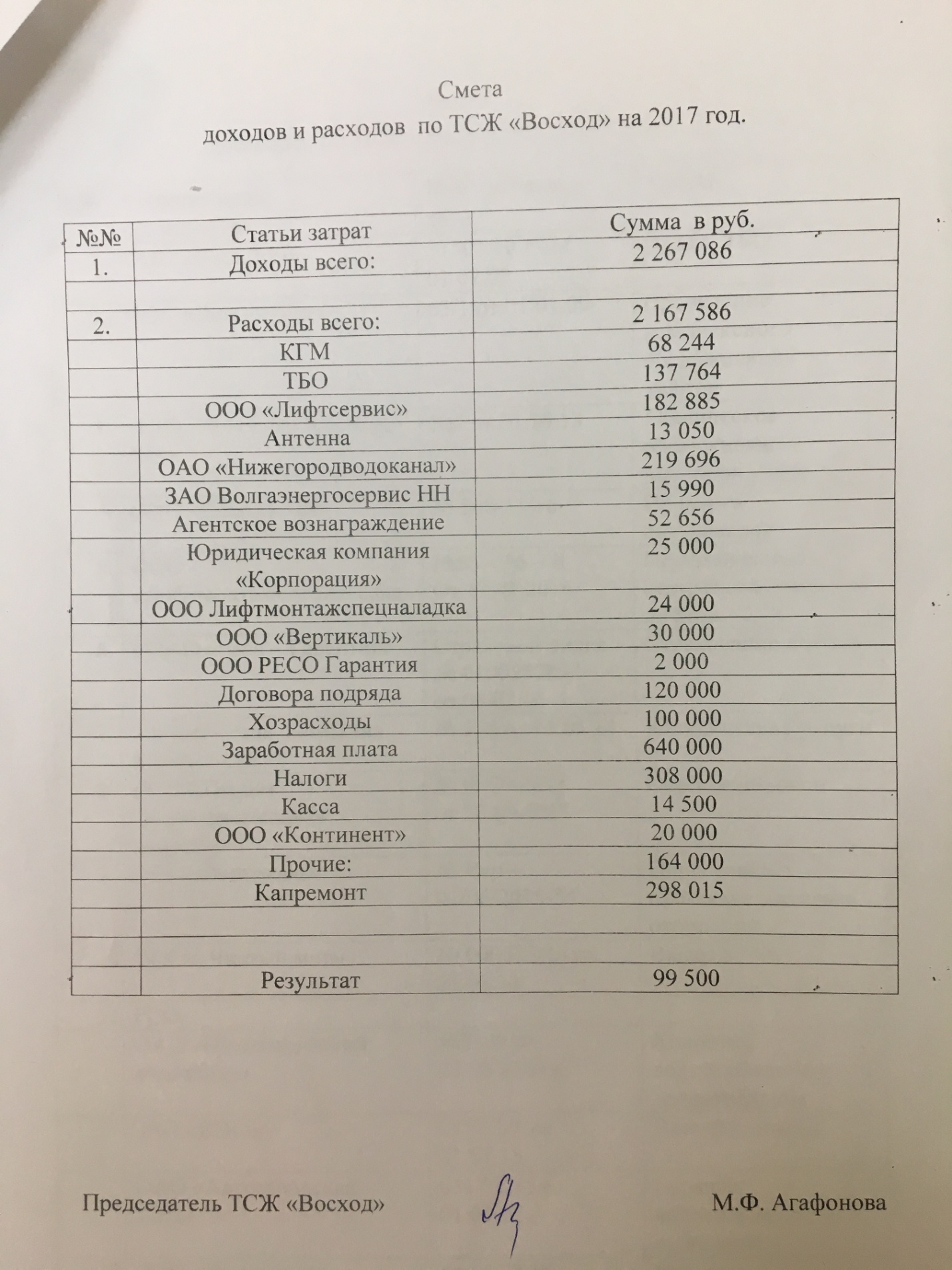 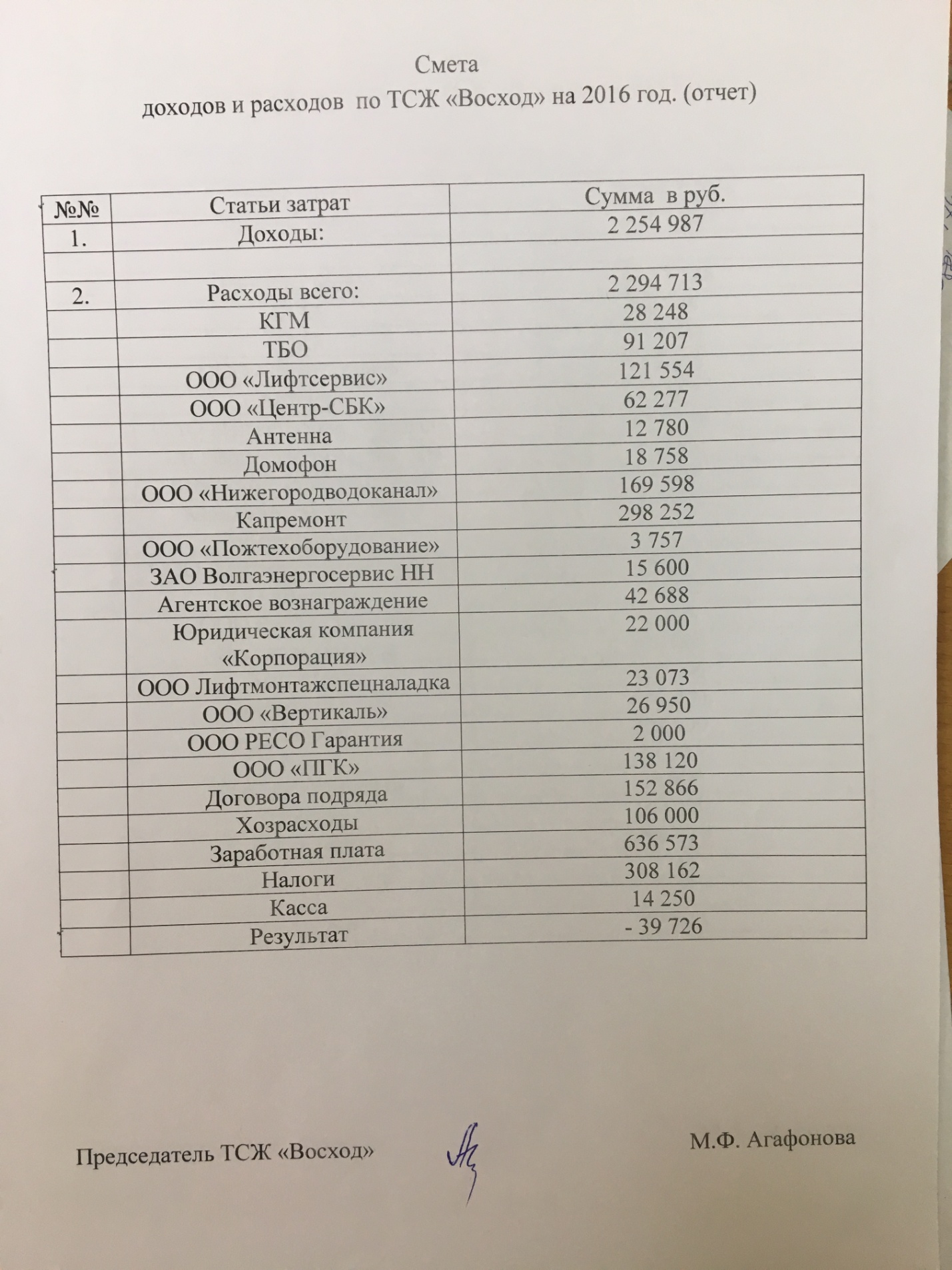 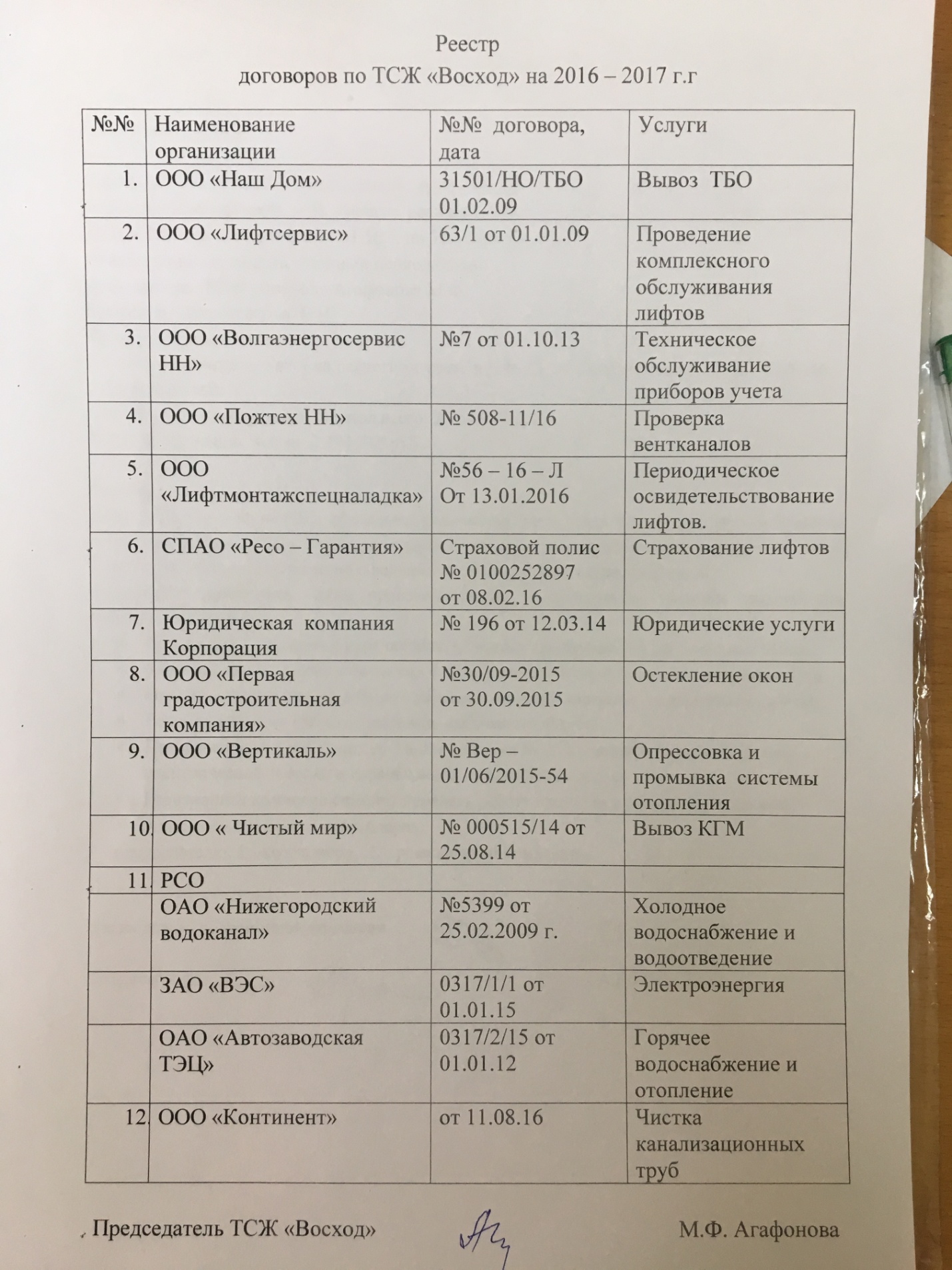 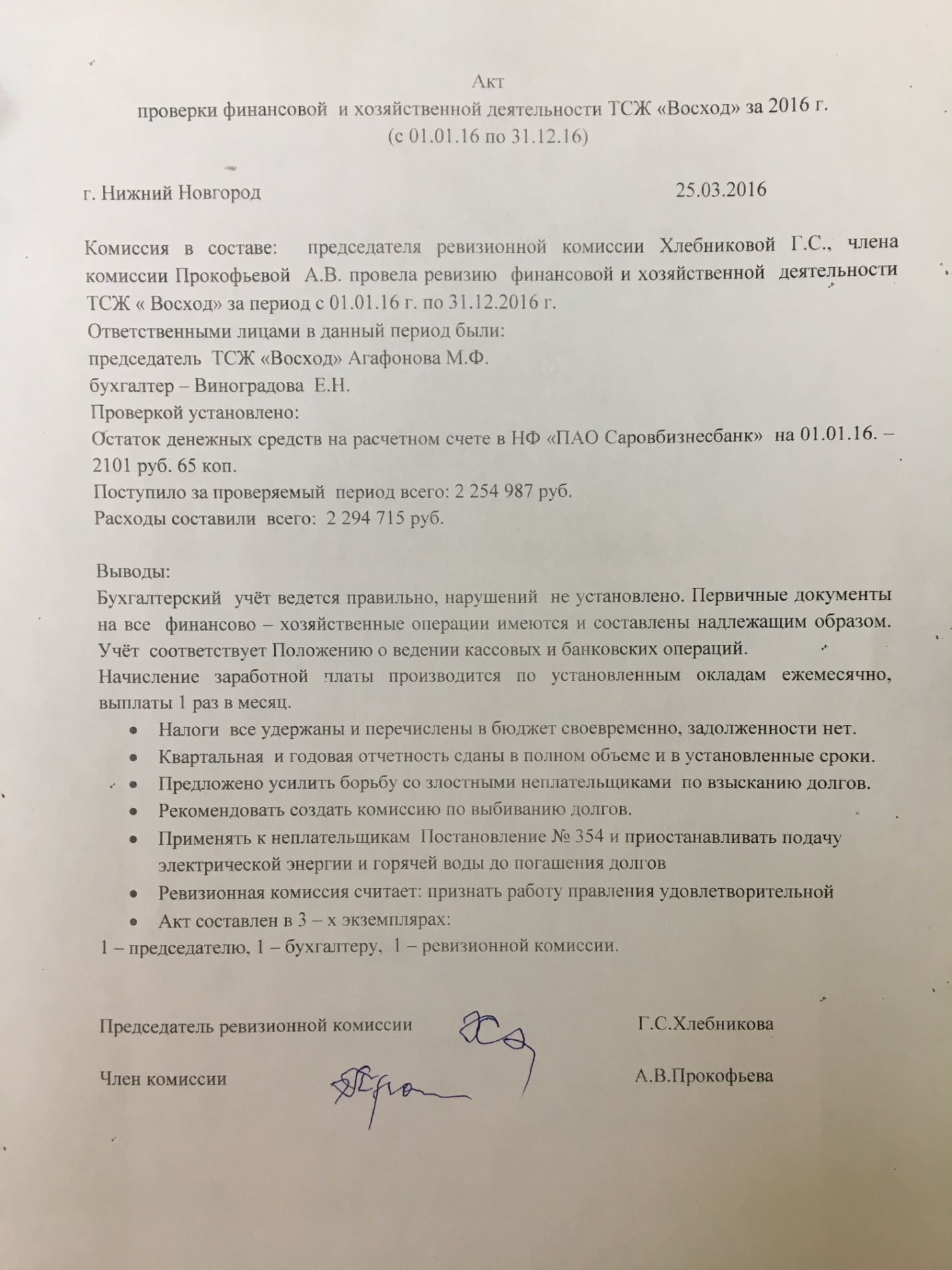 